                    OMIS 259 QUIZ 7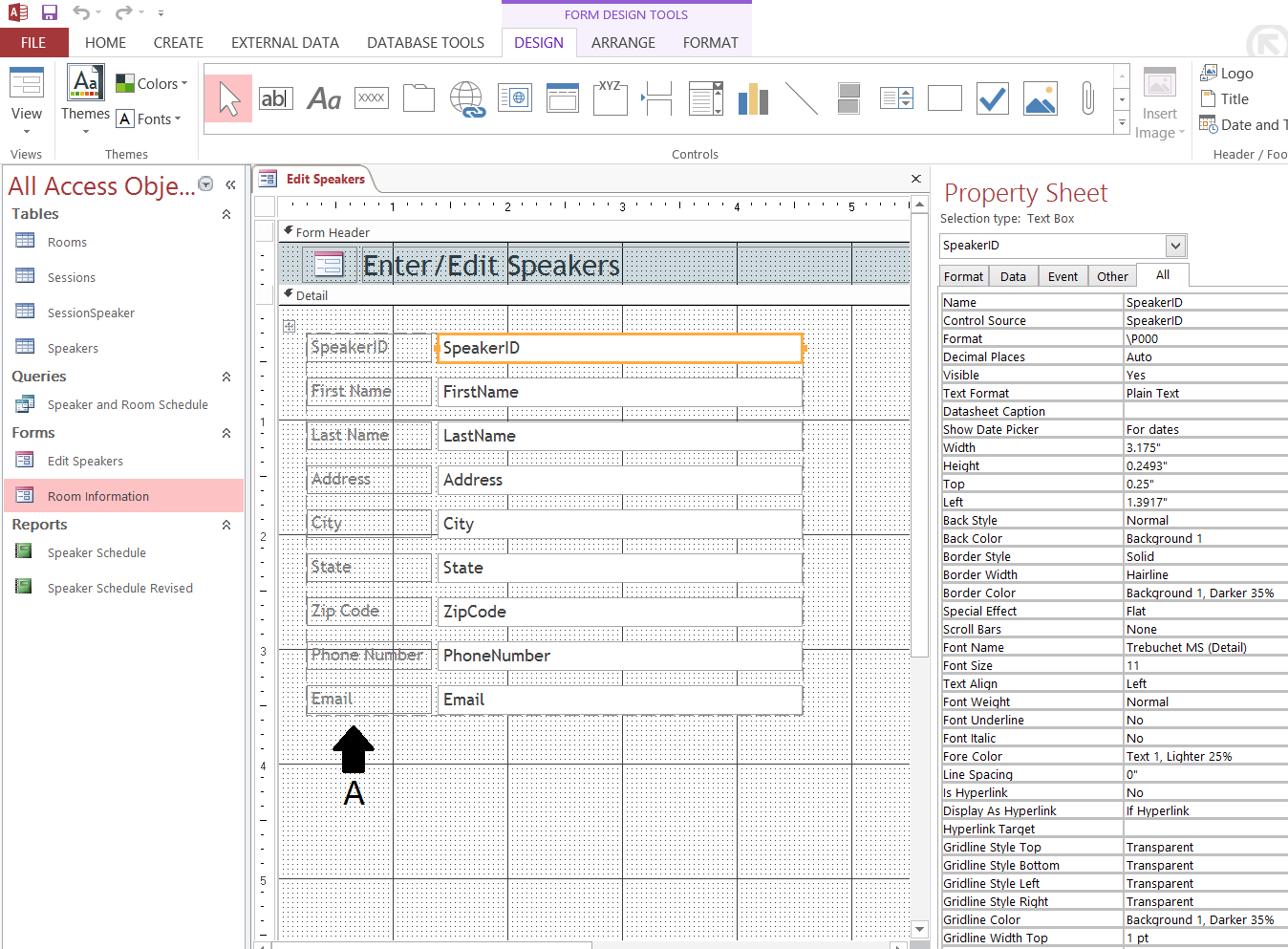 Figure 1. Access Chapter 4 Grader Project Homework